Instructions:This template uses form fields to organize responses to the required three-year planning prompts. You may easily navigate the template by clicking on each of the shaded fields or by using the Tab key. This document has been protected to enable use of form fields and to guard against accidental edits to the template. Should the need arise, the document may be unlocked temporarily. Use cases may include adding charts, tables, or graphics to narrative sections, expanding Table 1, adding appendices, or updating the table of contents, among others.  You may temporarily unlock the template by toggling the Protect Form button () on the Developer Tab on the Microsoft Office ribbon. The Developer Tab does not appear by default, so it must first be enabled in order to use this feature. Instructions for how to enable the Developer Tab may be found here:  https://docs.microsoft.com/en-us/visualstudio/vsto/how-to-show-the-developer-tab-on-the-ribbon?view=vs-2017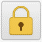 Please note: Form fields will not work correctly unless form protection is on. Please be sure to remember to re-enable it once you have finished your work and before submitting to the AEP office. Section 1: Consortium InformationWest Kern Adult Education Network 915 N 10th Street, Suite 34Taft, CA 93268661-745-4315 Phone661-745-4276 Faxwww.wkaen.orginfo@wkaen.org Kathleen Johnson, Directorkjohnson @wkaen.orgConsortium MembersWest Kern Community College District - Taft CollegeTaft Union High SchoolMaricopa High SchoolKern County Superintendent of SchoolsWest Kern Adult Education Network JPA    Submitted:Kathleen Johnson Section 2: Comprehensive Regional Three-Year Plan2.1 Executive SummaryThe first three years of operation at the West Kern Consortium were defined by the implementation of the Adult Education Program (AEP). The goals in the first three-year consortium plan were to have a well-established system of intake, assessment, advisement, and placement into adult education and workforce services. The formation of the West Kern Adult Education Network JPA allowed the consortium to leverage and localize all their resources leading to a successful implementation of the three year goals. Leveraging resources and funds in a community listed as one of the top 50 worst places to live (24/7 Wall St. Index) is important to the educational institutions in West Kern. As a result, the alignment of resources has facilitated the growth of adult education. This has allowed the consortium to deliver on its vision:The consortium will ensure that all residents have access to sufficient and effective resources, training, and support required to meet the community needs for high school equivalency literacy, English as a Second Language (ESL), and citizenship education. By creating the West Kern Adult Education Network (WKAEN), the West Kern Consortium has sparked a transformation in western Kern County to provide a pathway to greater career mobility, economic growth, and community development. The core purpose of WKAEN is to develop and provide educational opportunities for adults leading to increased employment and/or higher education resulting in greater financial stability. This purpose is accomplished through the organization’s core values: Removing barriers and empowering students Community involvement and awareness Respect and support shown to students and employees These values have served the organization well. WKAEN has served over 300 clients two years in a row (the West Kern Consortium was projected to serve 200 by AEP). Presently, the needs of the community remain the same: low high school equivalency attainment, a high unemployment rate, and a large immigrant population in need of English as a Second Language. WKAEN will continue to prioritize the adult basic education and the English as a Second Language programs in the region to meet the needs of the community. The hiring of the Instructional Dean, in 2018, resulted in an increase in Career Technical Education in the region. In 2018, WKAEN offered 16 trainings compared to three the previous year. Trainings offered at WKAEN included Welder’s Helper, State Certified Security Guard Card, Home Care Aide, Industrial Safety, ServSafe Food Handler, Computer Skills, Office Skills, Forklift, and CPR. WKAEN is currently developing new trainings to implement with consortium members and stakeholders. The next three years will mark a period of expansion for the organization. In 2019-20, WKAEN, Taft College and Taft Union High School will offer two additional trainings annually in Home Care Aide and Security Guard Card. The California Chancellor’s Office Strong Workforce Program will partially fund these programs.  In 2019, the West Kern Adult Education Network applied for and received the Workforce Innovation and Opportunity Act (WIOA) grant. WKAEN was granted $200,000.00 and is expected to serve 36 out-of-school youth the first year. The Out-of-School Youth grant will provide job training through internships and mentoring for youth ages 16-24. The initial program implementation has helped WKAEN establish a baseline for future program piloting and implementation. In the coming years, the West Kern Adult Education Network will focus on increasing access to education for adult learners. The following goals have been established to align to the organizations vision while simultaneously meeting the needs of adult learners in West Kern. By 2022, increase the number of HSE graduates to 50 per yearBy 2022, develop at least two regionally recognized certificates in Industrial Safety and Office Skills leading to gainful employmentBy June 2020, improved/redesign the student follow up processBy June 2022, have an ESL Distance Program that serves at least 100 active students varying from beginner to advanced. Hire two part-time ESL instructors to teach a morning, evening, and distance learning classesBy June 2020, hire two part-time counselors to deepen engagement with students regarding their goals and long term education or career plansThe West Kern Adult Education Network has a small and dedicated team of administrators, instructors, and clerical staff. The organization has the support of consortium partners and the local community. Removing barriers and empowering students is a goal shared by all involved. In the next three years, the West Kern Consortium strives to continue to make an impact and to see a measurable increase in the HSD and HSE completion rate, a decrease in unemployment, and a healthier community in West Kern. 2.2 Pre-Planning AssessmentThe West Kern Consortium is comprised of the West Kern Community College District, (WKCCD); the Taft Union High School District; the Maricopa Unified School District; and the Kern County Superintendent of Schools (KCSOS). In 2018, the consortium formally formed the West Kern Adult Education Network JPA. Together these educational institutions provide the majority of the education and workforce training programs in the West Kern region. The formation of the West Kern Adult Education Network (WKAEN) has allowed consortium members to leverage all their resources and has facilitated the growth of adult education. Leveraging resources and funds in a community listed as one of the top 50 worst places to live (24/7 Wall St. Index) is important to the education institutions in West Kern. West Kern Adult Education Network (WKAEN) The West Kern Adult Education Network (WKAEN) is the designated adult education provider in West Kern and is comprised of the key education institutions in the region. The WKAEN administrative office located at the Taft Historic Fort—a local landmark, easily accessible by public transportation—coordinates the majority of the adult education programs. The programs offered by WKAEN are aligned to meet the requirements outlined by the Adult Education Program (AEP) for core and special program areas per Assembly Bill 104 (AB104). The adult basic education offered by WKAEN include the High School Equivalency Program and the English as a Second Language & Citizenship Program. The GED and HiSET preparation classes offered by the West Kern Adult Education Network prepare students to earn their high school equivalency certificate. The GED classes are taught in English and prepare students for the four subjects: mathematics, language arts, social studies, and science needed to pass the GED. The HiSET classes are taught in Spanish and prepare students for the five subject areas: mathematics, reading, writing, science, and social studies needed to pass the HiSET. The West Kern Adult Education Network offers three levels of ESL. The ESL levels are designed to meet the needs of students, while also preparing students to further their English proficiency at Taft College.  The goal of the ESL program at WKAEN is to prepare non-native English speakers from varied academic backgrounds and with different academic, vocational, or personal goals with sufficient English to communicate effectively in the community. The goal of the citizenship classes is to help applicants prepare for their interview. As one of the core program areas in AB104, the Career Technical Education (CTE) program at the West Kern Adult Education Network focuses on providing free and short-term training that strengthen the West Kern workforce. The trainings provide students with the skills, knowledge, and certifications needed to gain or maintain employment. In collaboration with key partners, WKAEN has been able to offer a variety of trainings that meet the needs of students and local industry. Special attention is given to labor market data and emerging labor trends to guide the implementation of new programs. In 2018, WKAEN offered 16 trainings compared to three the previous year. Trainings offered at WKEAN included Welders Helper, State Certified Security Guard Card, Home Care Aide, Industrial Safety, ServSafe Food Handler, Computer Skills, Office Skills, Forklift, and CPR. Trainings are offered in the fall and spring. Entry into the adult basic education and adult secondary education programs was setup to increase recruitment and retainment by accepting applicants on a rolling basis. Entry into the CTE program require a mandatory orientation. All student receiving services or instructions funded by AEP are required to complete an Intake (based on the CASAS Entry Record). Students are required to take a pre and post-test using a National Reporting System (NRS) approved instrument (the CASAS Life and Work Series). Students receive counseling about the adult education programs available and are given referrals to resources by trained clerical staff at the administrative office. West Kern Adult Education Network uses CASAS TOPSpro Enterprise software to collect and report adult learner demographics, barriers, and program outcome information. Furthermore, the accountability requirement, data collection, and report submissions at WKAEN are aligned to meet the requirements of the Adult Education Program.Funding for adult basic education and career technical trainings offered by WKEAN comes from the state apportionment. In 2019-20, WKAEN is scheduled to receive $832,637.  External funding for CTE will come from the West Kern CCD - Strong Workforce Program. West Kern Community College District The West Kern Community College District, better known as Taft College, is a rural community college in Taft, California. Taft College is the sole higher education institution and works collaboratively with its feeder schools: Taft High School, Buena Vista High School, Maricopa Unified School, and the West Kern Adult Education Network. Taft College supports adult education in different capacities. For adult basic education, the college provides student support services that include access to academic counseling, access to the library, and access to the testing center. The testing center, located in the center of the college, provides the first exposure to higher education for high school equivalency students. This exposure has helped facilitate a pathway into post-secondary education enrollment.  The college also has a thriving Transition to Independent Living (TIL) program for adults with disabilities. A collaboration between WKAEN and the TIL program has allowed both organizations to serve the same population without duplicating services.  Other collaboration with the college include the sharing of facilities for career technical education. The Taft College Welding Facility is used to hold the Welder Helper training and various forklift certification classes. In 2019-20, WKAEN, Taft College and Taft Union High School will offer two additional trainings annually in Home Care Aide and Security Guard Card. The California Chancellor’s Office Strong Workforce Program will fund these programs.  The Taft Union High SchoolThe Taft Union High School District’s Career Technical Department is a valuable asset for adult education in West Kern. The CTE Department has its own facility, the Career Technical Education Center (CTEC), where various CTE courses are held. The department focuses on providing programs that meet today’s job demands and the careers of the future. One of the missions of the CTE Department at TUHS is to provide classes that provide theory-based instruction, as well as opportunities to apply that knowledge through “hands-on” skills applications. The Career Technical Education Center offers the following programs: Ag Mechanics/Ag ScienceArts, Media, and Entertainment (TV Production)Education (Careers in Education)Energy (Oil Tech Academy)Health Science (Health Careers)Hospitality (Culinary Arts)Manufacturing (Graphic Communications)Marketing (Retail Sales)Public Service (Law Enforcement)Transportation (Auto Technology)In collaboration with the TUHS CTEC Department, the West Kern Adult Education Network has facilitated thirteen trainings since 2017. WKAEN used the CTEC facilities and instructors in the areas of Health Careers, Law Enforcement, Computer, and Culinary Arts. This leverages current resources because no additional teachers need to be hired and no additional facilities need to be rented. The industry certificates awarded are advantageous to adult learners because they take a short amount of time to complete and because they offer a preview of potential career options. In 2019, the West Kern Adult Education Network applied for and received the Workforce Innovation and Opportunity Act (WIOA) grant. WKAEN was granted $200,000.00 and is expected to serve 36 youth the first year. The Out-of-School Youth grant will focus providing job training through internships and mentoring for youth ages 16-24. Maricopa Unified School District Situated 6.5 miles south-southeast from Taft, the Maricopa Unified School District is the sole education provider in this small city with a population of 1,154 (2010 census). Providing adult education to the residents of this rural community has been dependent on access to free public transportation. This is true for other census-designated areas served by the West Kern Consortium: Dustin Acres, Fellows, Tupman, and Valley Acres. Transportation is a unique barrier for clients in West Kern. Clients report having a vehicle or access to a vehicle, but many struggle paying for gasoline. Public transportation in the area exist, but services are limited. The Taft Area Transit, for example, operates the Maricopa to Taft route that runs three times a day and offers no weekend service. To address the needs of these rural communities, WKAEN schedules classes when the buses are running and provides bus passes to ease the burden of transportation.Other Key Partners 	The West Kern Adult Education Network has established partnership with other organizations serving adult learners. The partnership with the Department of Human Resources (DHS) in Taft, which serves as a hub for Americas Job Center, has facilitated the transition into adult education and CTE for CalWORKs recipients. In 2018, Taft Modified Community Correctional Facility (MCCF) and WKEAN entered into a signed memorandum of understanding. Under this agreement, WKAEN funds the GED program for ten MCCF clients. Additionally, the Instructional Dean has developed working relationships with local industry partners and staffing agencies to provide employment opportunities for CTE graduates.
 Table 1. Regional Service ProvidersTable 2. Funding for Adult Education Programs and Services2.3 Community Need and CustomersCurrent Customers Located within Kern County, the West Kern Consortium is situated on the vast Midway- Sunset Oil Field, encompassing a 767-square mile area. The areas served in this diverse and rural population include Taft, Maricopa, Fellows, Elk Hills, McKittrick, and other census-designated places in West Kern. The communities of Taft and Maricopa are the primary population centers within western Kern County, and home to approximately 27,000 residents combined.  Like many rural regions in California, adult education services within western Kern County were fragmented, and in many cases, non-existent. The consortium, however, has made great strides and has sparked a transformation in western Kern County to provide a pathway to greater career mobility, economic growth, and community development. In 2018-19, West Kern Adult Education Network provided services to approximately 367 students, which is a slight increase from 351 in 2017. The West Kern Consortia was expected to serve approximately 200, but has exceeded that number two years in a row. The makeup of clients is 55% female and 45% male. Clients seeking services range in age from 18-70; however, the majority of the students fall in the range of 18-59 years old with a strong concentration of youth 18-24 seeking services.  About 50% of clients seeking services do not have a high school diploma, 33% only have a high school diploma, and 4% have a high school equivalency (GED). In 2018, about 43% of clients enrolled in a career technical education or workforce readiness program. Approximately 37% enrolled in the high school equivalency program. The English as a Second Language program had a 14% enrollment rate, a decrease from 32% in 2017 due to staffing changes. Additionally, 6% of the clients enrolled are adults with disabilities. The Regional Labor Market Western Kern County is younger and more diverse than Kern County as a whole. Fifty-five percent of the residents in western Kern County are age 34 or younger as compared to 49 percent in California. This statistic is reflected in the 2018-19 client enrollment at West Kern Adult Education Network, where data indicates there is a strong concentration of youth ages 18-24 seeking services.   Over 40 percent of the population are Hispanic compared to 35 percent statewide. Close to 20 percent of western Kern County’s population was born outside of the United States, and more than one-quarter of residents speak a language other than English at home. Western Kern County is less educated than the average for the county and the state. Of those western Kern County residents age 25 or older, 20 percent hold a two-year postsecondary degree as compared to 38 percent in California. Twenty five percent of adults age 25 or older lack a high school diploma or equivalent. Additionally, only 12 percent have earned a bachelor’s degree or higher compared to 31 percent statewide.Other shared and unique characteristics that define the clients in West Kern is the lack of employment. Of the 367 clients enrolled in 2018-19 at West Kern Adult Education Network, 42% or 151 clients reported being unemployed. Clients enrolling in the short-term trainings offered at WKAEN are seeking employment or better employment opportunities. Many clients register for more than one training.  Transportation is a unique barrier for clients, while many report having a vehicle or access to a vehicle, many cannot afford to pay for additional gasoline. Therefore, many of the clients served cannot accept jobs outside of West Kern. Public transportation in the area exist, but services are limited. Taft Area Transit, for example, operates the Maricopa to Taft route, that runs three times a day and offers no weekend service. Regional Community and Economy Kern County is the biggest oil producer in the continental United States and a key player in the renewable-energy sector, with some of the largest wind farms and solar power arrays in the world. The third-largest county in California, it is an important agricultural center and ranks among the fastest-growing metropolitan regions in the country. Home to nearly 900,000 residents, the population of western Kern County is 48 percent white and 40 percent Hispanic. Residents have a lower median income and a higher rate of poverty than that of the state of California.Energy and agriculture are the region’s main employment drivers. The energy sector, including oil extraction and the growing sustainable-energy sector, offer high-paying jobs and bring wealth to the area. On the other end of the spectrum, approximately one-quarter of the workforce is employed in low-paying agricultural jobs. These often are seasonal and low-skilled positions, filled by recent immigrants and migrants. Over 90 percent of establishments in the area are small businesses. However, various national chains have announced they are opening locations in Taft. In April 2019, the Countryside Car Wash opened its door becoming the first drive through car wash service in the area. Jack in the Box, O'Reilly's Auto Parts, and Dollar General all had constructions projects approved by the city of Taft. Starbucks is currently negotiating with the city and is in the pre-planning stages to open a coffee shop. This increase in retail and fast food opens the door to additional customer service jobs in the area. Local industry partners have expressed a strong need for a trained and local workforce.  WKAEN is meeting the needs by developing and implementing industry related trainings which enhance learner’s job skills and basic education proficiencies. Employers are responding by directly hiring CTE graduates.  2.4 Identifying Goals and StrategiesThe first three years of operation at the West Kern Consortium were defined by the implementation of the Adult Education Program. The goals in the first three-year consortia plan were to have a well-established system of intake, assessment, advisement, and placement into adult education and workforce services. The formation of the West Kern Adult Education Network (WKAEN) has allowed consortium members to leverage and localize all their resources. Leveraging resources and funds in a community listed as one of the top 50 worst places to live (24/7 Wall St. Index) is important to the education institutions in West Kern. As a result, the alignment of resources has facilitated the growth of adult education. This has allowed the consortium to deliver on its vision: The Consortium will ensure that all residents have access to sufficient and effective resources, training, and support required to meet community needs for high school equivalency, literacy, English as a Second Language (ESL), and citizenship education.The next three years will serve as period of expansion for adult education in the region. The West Kern Adult Education has many resources available to assist with the expansion of adult education and a population in need of the services offered.FundingIn 2019-20, the West Kern Adult Education Network is scheduled to receive an $832.637 apportionment from the Adult Education Program. In addition, in 2019-20, WKEAN will have two external funding resources: The Strong Workforce Program and the Workforce Innovation and Opportunity Act (WIOA) grant. Combined, these resources will allow WKAEN to expand services to out-of-school youth as young as 16 and to expand the reach of Career Technical Education programs. FacilitiesThe West Kern Adult Education Network is able to leverage classroom and training space from consortium partners. However, classroom space is still a limited barrier for WKAEN. The organization currently leases three classroom spaces and two administrative offices at the Taft Historic Fort. StaffThe West Kern Adult Education Network has a small and dedicated team of administrators, instructors, and clerical staff. The organization has the support of all the consortium partners and the local community. Intake and Assessment Process The West Kern Adult Education Network has successfully implemented the required intake and assessment protocol outlined by the Adult Education Program. WKAEN utilizes CASAS TOPSPro Enterprise to collect and report adult learner demographic, barriers, and program outcome information. As well as the CASAS Life and Work Series (a National Reporting System (NRS) approve instrument) to assess all adults receiving services. ClientsThe West Kern Education Network serves a region with a high demand for adult education. Many of the clients served lack adult basic education, employment, or a combination of both. In West Kern, 25% percent of adults in West Kern do not have a high school diploma or equivalency. Many lack employment or are underemployed. The unemployment rate in West Kern is 10.1% compared to 4.2% in the state. There is a high demand for English as a Second Language (ESL). In West Kern about 20 percent of the population was born outside to the United States and more than one-quarter of residents speak a language other than English at home.  Goals The following goals have been established to align to the organization’s vision while simultaneously meeting the needs of adult learners in West Kern. Goal 1:  By 2022, WKEAN will increase the number of HSE graduates to 50 per year.  Increasing the number of graduates to 50 per year is an ambitions target for the West Kern Adult Education Network. However, the Workforce Innovation and Opportunity Act (WIOA) grant opens the opportunity to help more at-risk youth achieve their high school diploma or equivalency.Increase the number of basic skills classes to meet the need and demand to increase HSE completion With WIOA funding, serve more at-risk youth complete their diploma Create a pathway between the high schools and adult education to establish a credit recovery or independent study program in West Kern Goal 2: By 2022, develop at least two regionally recognized certificates in Industrial Safety and Office Skills leading to gainful employment. Creating regionally recognized certificates that lead to gainful employment will be key in building trust and credibility in the community and program. Work with local industry to develop certifications that meet the need and demand of the community and local industry Goal 3: By June 2020, redesign the student follow up process. Tracking student outcomes will help the West Kern Consortia align and measure services more accurately. Research effective practices adopted by other consortiums Develop an orientation process that emphasizes the importance of follow up to studentsUse technology to help remind students about self-reporting and create a portal on the WKAEN website where students can self-report progress updates Hire two part-time counselors to increase student engagement and to assist with pathway transitions Goal 4:  By June 2022, have an ESL Distance Program that serves 100 active students with different levels of English proficiency from beginner to advanced. The West Kern Adult Education Network serves a high number of migrant and seasonal farmworkers unable to attend classes on a consistent basis. Hire two part-time ESL instructors to teach a morning, evening, and distance learning classesUse technology to deliver classroom curriculum to help students progress to the next level with the assistance of an instructor Use the CASAS Life and Work Series to measure student progressGoal 5: By June 2020, hire two part-time counselors. Counselors will deepen engagement with students regarding their goals and long-term education plansCounselors will assist with the follow up process. Improved Progress Updates Form will assist the West Kern Consortia align and measure services more accurately 
Figure 1. Logic ModelGoal Statement: The Consortium will ensure that all residents have access to sufficient and effective resources, training, and support required to meet community needs for high school equivalency, literacy, English as a Second Language (ESL), and citizenship education.Our overall direction and focus for the program cycle relative to the target populations and problems we seek to addressTable 3. Progress IndicatorsProvide three to five SMART (Specific, Measurable, Attainable, Realistic, and Time-bound) objectives by which your consortium will assess progress and impact during the next three-year cycle. These objectives should map directly to your Logic Model activities, outputs, and / or outcomes, as these will be a driving factor for annual plans throughout the funding period. 
Example: By May 2019, increase the number of agencies that have aligned CTE pathways and developed comprehensive program maps from 2 to 10.2.5 Piloting and Implementation Prototyping new strategiesSince opening its doors in March 2016, the West Kern Adult Education Network (WKAEN) has successfully piloted and implemented various Adult Basic Education and Adult Career Education Programs. This initial groundwork has help establish a baseline for future program implementation.Understanding the needs of the communityThe first step is determining how a new program aligns to meet the needs of the community. Will there be enough interested clients? How will the services received serve the clients? Is there an industry demand? In the past, WAKEN has successfully implemented a Welders Helper, Security Guard Card, and Home Care Aide trainings. The success can be linked to knowing the needs of the community and the types of industry present in West Kern.Meeting the needs of studentsClients in West Kern face unique challenges. Although the communities have access to higher education at Taft College, low graduation rates and high unemployment levels have created paths leading to poverty instead of prosperity.  Lack of private and public transportation has created barriers preventing many from attending school and/or obtaining employment.  Through social media and public presentations, WKAEN successfully increased awareness of adult education in the community. This has resulted in increased class enrollment.Understanding the cost involvedThe West Kern Consortia leverages their resources and this has facilitated the growth of adult education in the region.  Utilizing community resources like trained instructors and classroom space has enabled WKAEN to offer more classes.  Measuring SuccessAt the West Kern Adult Education Network, all students receiving services or instructions funded by AEP are required to complete an Intake and an assessment. The intake is similar to the CASAS Entry Record but features additional local metrics.  Students are required to take a pre and post-test using a National Reporting System (NRS) approved instrument. WKAEN uses the CASAS Life and Work Series. Students take a post- test when they complete a minimum of 40 hours and a maximum of 70 hours to measure learning and skill gains.  WKAEN utilizes TOPSpro Enterprise software to collect and report adult learner demographics, barriers, and program outcome information. Furthermore, the accountability requirement, data collection, and report submissions at WKAEN are aligned to meet the requirements of the Adult Education Program. WKAEN utilizes the report features on TOPSpro Enterprise to measure persistence and performance rates. Progress Update Records are used to track milestones such as transition into secondary education or employment. Lastly, WKAEN follows-up with student periodically over the phone to inquire about any success or barriers they have faced since exiting a program.  Students are also invited to join WKAEN’s Facebook page to stay connected.Prioritizing problems that need more solvingIn the next three years, West Kern Adult Education will focus on increasing access to education for adult learners.Increasing access to ABE education by providing more distance learning services to bridge the gap between the clients home life and the classroomIncreasing access to ESL education by providing distance learning to bridge the gap between students employed in seasonal farm workIncrease access to CTE by offering more trainings to meet various work and family  schedulesCreate a stronger network with stakeholders to increase opportunities for adult learners in West KernProvider NameProvider TypeAddress or location(s) where AE services are providedProgram AreasProgram AreasProgram AreasProgram AreasProgram AreasProgram AreasProgram AreasProgram AreasIf other, provide a brief description of services providedProvider NameProvider TypeAddress or location(s) where AE services are providedABEASEESLCTEAWDWRPAACSIf other, provide a brief description of services providedXYZ AgencyBusiness / Industry555 Adult Education Lane, Los Angeles, CA 90001XXXXXXXXXYZ agency provides opportunities for students in Manufacturing Bridge Courses to Job Shadow.Taft College (West Kern Community College District)Education/College29 Cougar CourtTaft, CA 93268Provides facilities and student support services for ABE and CTETaft Union High School DistrictEducation/K-12 School District701 Wildcat WayTaft, CA 93268Provides facilities and student support services for ABE and CTEMaricopa Unified School DistrictEducation/K-12 School District955 Stanislaus StMaricopa, CA 93252Provides facilities and student support services for ABE and CTETaft City School DistrictEducation/K-12 School District820 6th StTaft, CA 93268Provides opportunities to work with parents with children Kern County Career Services Center- Americas Job CenterEmployment services 119 N 10th StTaft, CA 93268Provides referrals for clients seeking ABE and CTE services Kern County Aging & Adult ServicesHome Care Aide services 5357 Truxtun Ave, Bakersfield, CA 93309Provides orientation for Home Care Aide training Agape In Home Care, Inc.Home Care Aide services 4800 District Blvd, BakersfieldProvides employment for Home Care Aide program M & S SecuritySecurity Company 2900 “L” StBakersfieldProvides employment for Security Guard Card program Transwest SecuritySecurity Company8502 Crippen St., BakersfieldProvides employment for Security Guard Card programWorkforce StaffingStaffing Company 300 Truxtun Ave., BakersfieldProvides employment for Welders Helper & CTE programs MidCal /RandStaffing Company5016 California St., BakersfieldProvides employment for Welders Helper & CTE programsKSI Staffing Company5024 Airport Dr., BakersfieldProvides employment for Welders Helper & CTE programs PCL Oil industry company 1500 S Union, BakersfieldProvides employment for Welders Helper & CTE programs GPSOil industry company1333 Kern St., Taft, CA 93268Provides employment for Welders Helper & CTE programs City of TaftLocal Government209 E. Kern St., TaftProvides support for adult education in West Kern Taft Modified Community Correctional Facility (MCCF) Correctional facility 330 Commerce Way, Taft, CA 93268Provides HSE classes Taft Police DepartmentPublic Safety 320 Commerce WayTaft, CA 93268Provides LiveScans and background checks for CTE Taft –Maricopa Area TransitTransportation 333 Commerce Way Taft, CA 93268Provides transportation for ABE and CTE clients Taft Chamber of CommerceOrganizational asset 915 N. 10th StTaft, CA 93268Provides networking and marketing for adult education Westside Christian Ministers Association Organizational assetTaft, CA  93268Provides networking and marketing for adult educationTogether We Can CollaborativeOrganizational asset915 N. 10th StTaft, CA 93268Human Services Collaborative- this collaborative is made up of key organization in Kern County  Source and Type of FundsFunding Estimates FY2019-20Funding Estimates FY2020-21Funding Estimates FY2021-22State / Federal FundingAEP$832,637$832,637$832,637CalWORKs$0$0$0CCD Apportionment$0$0$0Corrections$0$0$0LCFF / District Funds$0$0$0Perkins V$0$0$0WIOA II$200,000$200,000$200,000Other$0$0$0Strong Work Force$24,966$24,966$24,966$0$0$0$0$0$0$0$0$0$0$0$0$0$0$0Total$1,057,603$1,057,603$1,057,603InputsActivitiesOutputsImmediate (Short-Term) OutcomesIntermediate OutcomesLong-Term Outcomes / ImpactIn order to accomplish our set of activities we will need the following:In order to address our problem or asset we will accomplish the following activities:We expect that once accomplished, these activities will produce the following evidence or service delivery:We expect that if accomplished these activities will lead to the following changes in the next yearWe expect that if accomplished these activities will lead to the following changes in 1-3 yearsWe expect that if accomplished these activities will lead to the following changes in 3-5 yearsA. Funding AEP apportionment WIOA funding Strong Workforce fundsB. StaffAdministrative InstructionalCounseling ClericalC. FacilitiesFortTC Welding Facility CTECD. Students/ClientsHigh number of 18-24 y/oImmigrant populations Unemployed Under employedE. Intake and Assessment process Pre & Post testing ABE - HSE • Increase the number of HSE graduates • Increase the number of Basic Skill classes to meet the communities needs and demand to increase HSE obtainment • With WIOA funding assist at-risk youth complete theirHSE and create a pathway between high schools.• Establish credit recovery program and/or independent study programABE- ESL & Citizenship • Increase the number of ESL courses to meet community need and demand• Hire ESL instructors • Develop an ESL Distance Learning programCTE• Improve current CTE courses to include industry directed instructional targets, leading to increased employment opportunities• Increase the number of CTE courses to meet the needs and demand of the community and local industryCounseling and Student Outcomes • Improved/redesign the student follow up process• Hire two part-time  counselorsABE - HSE • Completion of HSD or HSEABE- ESL & Citizenship • Increase in client retainment • Measurable skill gains tracked with CASAS • Passing citizenship interviewCTE• Increase in number of CTE program completersCounseling and Student Outcomes • Increased number of complete Progress Updates FormsABE - HSE • Transition topost-secondary education, employment, or wage increaseABE- ESL & Citizenship • Moving to next level, measure by CASAS • Ability to participate in activities reserved to U.S. citizens (voting, serve in a jury, and obtain U.S. Passport)CTE• Transition topost-secondary education, employment, or wage increaseCounseling and Student Outcomes • Improved collection of employment/wage data• Deeper engagement with students regarding their goals and long term education or career plansABE - HSE • Full time employment• Mobility in workforce: change jobs and location • Mobility in education: ability to go back to school to gain skillsABE- ESL & Citizenship • Increased knowledge of English language and usage • Increase in employment and/or educational opportunities • Transition to HSECTE• Full time employment• Mobility in workforce: change jobs and location • Mobility in education: ability to go back to school to gain skillsCounseling and Student Outcomes • Improved alignment of ABE and CTE program that meet the regions needs and demandsABE - HSE • A measurable increase in the HSD or HSE completion rate in West Kern• Increased engagement in the education of childrenABE- ESL & Citizenship • An immigrant workforce with the language skills needed to participate in the workforce or to take advantage of educational opportunities • Increase awareness of American Civics• Increased engagement in the education of childrenCTE• Measurable decrease in the unemployment rate in West Kern • Increased mobility • Healthier familiesCounseling and Student Outcomes • A measurable decrease in unemployment in West Kern • A measurable increase in HSD & HSE completion rate in West KernAssumptionsExternal Factors25% percent of adult 25 or older in West Kern do not have a high school diploma or equivalency The unemployment rate in West Kern is 10.1%West Kern has a large immigrant population in need of ESL at different levels  Student schedules Transportation Classroom SpaceBy 2022, increase the number of HSE graduates to 50 per yearBy 2022, develop at least two regionally recognized certificates in Industrial Safety and Office Skills leading to gainful employmentBy June 2020, improved/redesign the student follow up processBy June 2022, have an ESL Distance Program that serves least 100 active students varying from beginner to advance. Hire two part-time ESL instructors to teach a morning, evening, and distance learning classesBy June 2020, hire two part-time counselors to deepen engagement with students regarding their goals and long term education or career plans